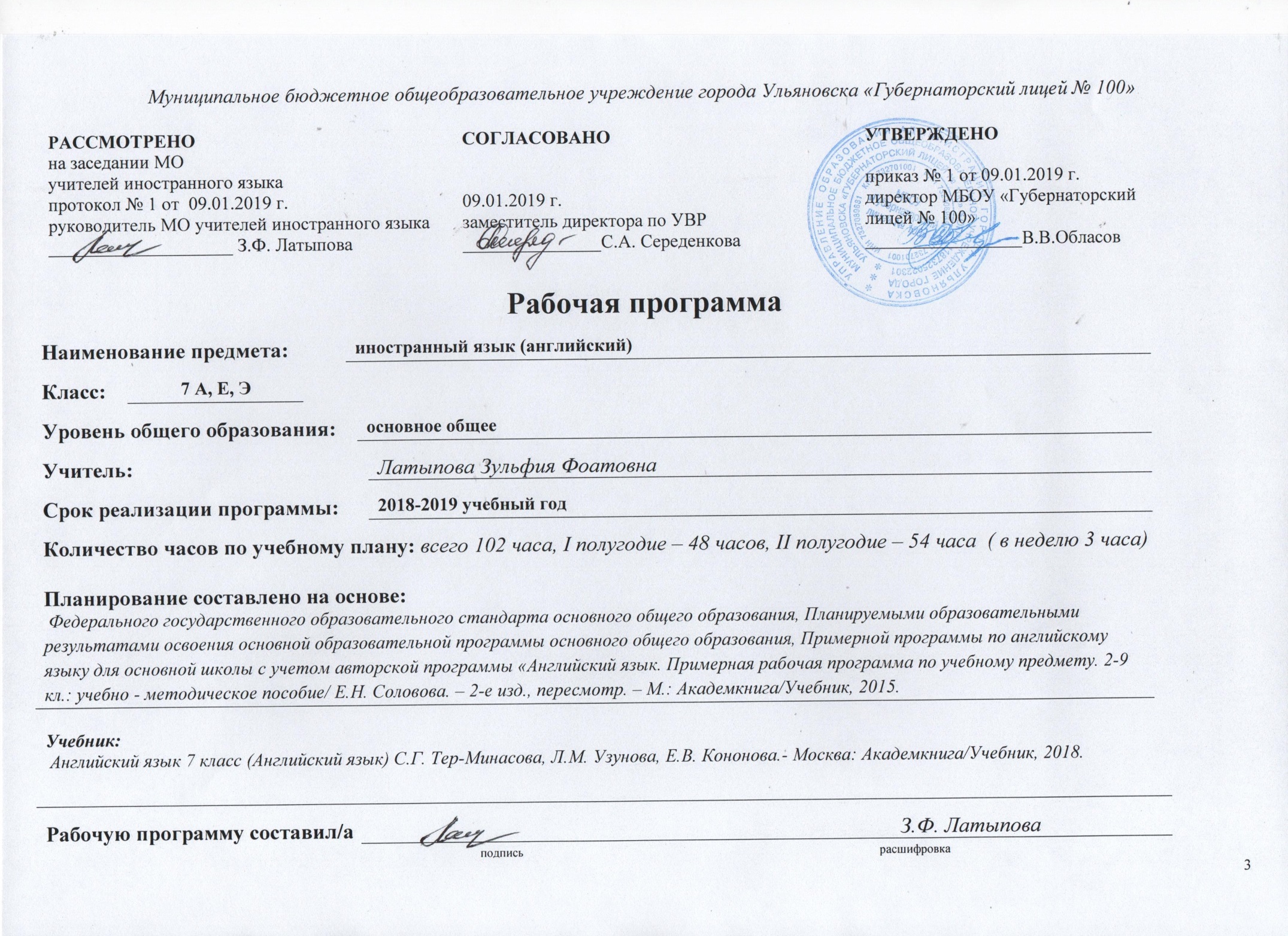   Данная рабочая программа по иностранному языку (английский), далее иностранный,  предназначена для 7 класса и разработана на основе авторской программы «Английский язык. Примерная рабочая программа по учебному предмету. 2-9 кл.: учебно - методическое пособие/ Е.Н. Соловова. – 2-е изд., пересмотр. – М.: Академкнига/Учебник, 2015. Английский язык 7 класс (Английский язык) С.Г. Тер-Минасова, Л.М. Узунова, Е.В. Кононова.- Москва: Академкнига/Учебник, 2018.Изучение иностранного  языка на ступени основного общего образования направлено на достижение следующих целей:Развитие иноязычной коммуникативной компетенции в совокупности еёсоставляющих:	речевой, языковой, социокультурной, компенсаторной, учебнопознавательной;Развитие и воспитание понимания у школьников важности изучения иностранного языка в современном мире и потребности пользоваться им как средством общения, познания, самореализации и социальной адаптации;Воспитание качеств  гражданина и патриота, развитие национального самосознания, стремления к взаимопониманию между людьми разных сообществ, толерантного отношения к проявлениям иной культуры.Планируемые  результаты освоения учебного предмета Предметные результатыКоммуникативная компетенцияГоворениеОбучающийся научится- высказывать объем до  3 реплики с каждой стороны- умение вести диалог этикетного характера, диалог- расспрос, диалог- побуждение к действию, диалог- обмен мнениями.начинать, вести, поддерживать и заканчивать различные виды диалогов в стандартных ситуациях общения, соблюдая нормы речевого этикета, при необходимости переспрашивая и уточняя;расспрашивать собеседника и отвечать на его вопросы, высказывая свое мнение, просьбу, отвечать на предложения собеседника согласием/ отказом в пределах изученной тематики усвоенного лексико- грамматического материала,Обучающийся получит возможность - рассказывать о себе, своей семье, друзьях, своих интересах и планах на будущее 8-10 фраз;сообщать краткие сведения о своем городе/селе, о своей стране и странах изучаемого языка;описывать события, явления, передавать основное содержание, основную мысль прочитанного или услышанного, выражать свое отношение к прочитанному / услышанному, давать краткую характеристику персонажей.Аудирование I Обучающийся научитсявоспринимать на слух и полностью понимать речь учителя и одноклассников, относящихся к разным коммуникативным типам речи (сообщение, рассказ, интервью);II Обучающийся получит возможностьвоспринимать на слух и выборочно понимать с опорой на языковую догадку, контекст краткие несложные аутентичных прагматические аудио- и видеотексты, выделяя значимую/ нужную/ необходимую информацию;Чтение I Обучающийся научится- читать аутентичные тексты разных жанров и стилей с полным и точным пониманием и с использованием различных приемов смысловой переработки текста (языковой догадки, выборочного перевода), а также справочных материалов, уметь оценивать полученную информацию, выражать свое мнение;II. Обучающийся получит возможностьчитать аутентичные тексты с выборочным пониманием значимой / нужной/ интересующей информации;ПисьмоОбучающийся  научитсязаполнять анкеты и формулы;писать поздравления, личные письма с опорой на образец с употреблением формул речевого этикета, принятых в стране/ странах изучаемого языка;Обучающийся получит возможностьсоставлять план, тезисы устного или письменного сообщения, кратко излагать результаты проектной деятельности.Языковая компетентностьОбучающийся научится ОрфографияЗнать правила чтения и орфографии и навыки их применения на основе изучаемого лексико-грамматического материала.Фонетическая сторона речиОбучающийся получит:Навыки адекватного произношения и различения на слух всех звуков изучаемого иностранного языка в потоке речи, соблюдение ударения и интонации в словах и фразах, ритмико-интонационные навыки произношения различных типов предложений.Лексическая сторона речиI Обучающийся получит:Навыки распознавания и употребления в речи лексических единиц, обслуживающих ситуации общения в рамках тематики, представленной в учебнике, в том числе наиболее распространенных устойчивых словосочетаний, оценочной лексики, реплик-клише речевого этикета, характерных для культуры стран изучаемого языка; основные способы словообразования: аффиксация, словосложение, конверсия.Грамматическая сторона речиОбучающийся получит:Знание признаков нераспространенных и распространенных простых предложений, безличных предложений, использование прямого и обратного порядка слов. Навыки распознавания и употребления в речи следующих грамматических явлений:нераспространенные и распространенные простые предложения, в том числе с несколькими обстоятельствами, следующими в определенном порядке (They gave me a nice book last week.); предложения с начальным It и с начальным There + to be (It’s cold. There is a cup on the table.);сложносочинительные предложения с сочинительными союзами and, but, or;сложноподчиненные предложения с союзами и союзными словами what, when, why, that, which, who, if, because, that’s why, than, so;сложноподчиненные предложения с придаточными времени (for, since, during), цели (so, that), условия (if), определительными (who, which, that);условные предложения реального и нереального характера;все типы вопросительных предложений (общий, специальный, альтернативный, разделительный вопросы;Социокультурная осведомленностьОбучающийся научитсяВ ходе работы над тематическими ситуациями совершенствуются умения: -переспрашивать, просить повторить, уточняя значение незнакомых слов,-использовать в качестве опоры при порождении собственных высказываний ключевые слова, план к тексту,-прогнозировать содержание текста на основе заголовка, предварительно поставленных вопросов,-догадываться о значении незнакомых слов по контексту,-использовать синонимы, антонимы, описания понятия при дефиците языковых средств.2. Предметные результаты в познавательной сфереОбучающийся научится: сравнивать языковые явления родного и иностранного языков на уровне отдельных грамматических явлений, слов, словосочетаний, предложений;-владеть приемами работы с текстом: умение пользоваться определенной стратегией чтения/ аудирования в зависимости от коммуникативной задачи (читать/ слушать текст с разной глубиной понимания);-уметь действовать по образцу/ аналогии при выполнении упражнений и составлении собственных высказываний в пределах тематики основной школы;3. Предметные результаты в  ценностно- ориентационной сфереОбучающийся получит:представление о языке как средстве выражения чувств, эмоций, основе культуры мышления;-достижение взаимопонимания в процессе устного и письменного общения с носителями иностранного языка, установление межличностных и межкультурных контактов в доступных пределах;-представление о целостном полиязычном, поликультурном мире, осознание места и роли родного и иностранных языков в этом мире как средства общения, познания, самореализации и социальной адаптации;-приобщение к ценностям мировой культуры как через источники информации английском языке ( в том числе мультимедийные), так и через непосредственное участие в школьных обменах, туристических поездках, молодежных форумах.4. Предметные результаты в эстетической сфереОбучающийся научится-владеть элементарными средствами выражения чувств и эмоций на английском языке; -стремление к знакомству с образцами художественного творчества на английском языке и средствами английского языка.5. Предметные результаты в  трудовой сфереОбучающийся получит:-умение рационально планировать свой учебный труд;-умение работать в соответствии с намеченным планом.6. Предметные результаты в  физической сфереОбучающийся научится:- вести здоровый образ жизни (режим труда и отдыха, питание, спорт, фитнес).Метапредметные результаты.- развитие умения планировать свое речевое и неречевое поведение,-развитие коммуникативной компетенции, включая умение взаимодействовать с окружающими, выполняя разные социальные роли,-развитие различных учебных действий, включая навыки работы с информацией: поиск и выделение необходимой информации, обобщение и фиксация информации,-развитие смыслового чтения, включая умение определять тему, прогнозировать содержание текста по заголовку/ по ключевым словам, выделять основную мысль, главные факты, опуская второстепенные, устанавливать логическую последовательность основных фактов.Личностные результатыЛичностные результаты включают в себя:формирование мотивации изучения иностранного языка,-осознание возможностей самореализации средствами английского языка,стремление к совершенствованию собственной речевой культуры в целом,формирование коммуникативной компетенции в межкультурной и межэтнической коммуникации,-развитие таких качеств, как воля, целеустремленность, креативность, инициативность, трудолюбие, дисциплинированность,-формирование общекультурной и этнической идентичности как составляющих гражданской идентичности личности,-стремление к лучшему осознанию культуры своего народа и готовность содействовать ознакомлению с ней представителей других стран,-толерантное отношение к проявлениям иной культуры, сознание себя гражданином своей страны и мира,-готовность отстаивать национальные и общечеловеческие ценности, свою гражданскую позицию.II. Cодержание учебного предмета Здоровье важнее богатства (здоровый образ жизни, спорт, питание, отказ от вредных привычек);Посетите США, Канаду – стоит посетить (страна изучаемого языка, географическое положение, столица и крупные города, достопримечательности, культурные особенности, страницы истории, выдающиеся люди и их вклад в науку и мировую культуру);Разнообразие, как основа интересной жизни (Досуг и увлечения, отдых, покупки).Тематическое планированиеВ учебном плане МБОУ « Губернаторский лицей № 100»  на изучение иностранного языка (английский) в 7 классе выделяется на 2 полугодие 54 ч   ( 3 часа в неделю). №Перечень разделовКол-во часов1Здоровье важнее богатство112Посетите США, Канаду – стоит посетить193Разнообразие, как основа интересной жизни24Итого 54